Моя семья – моя гордость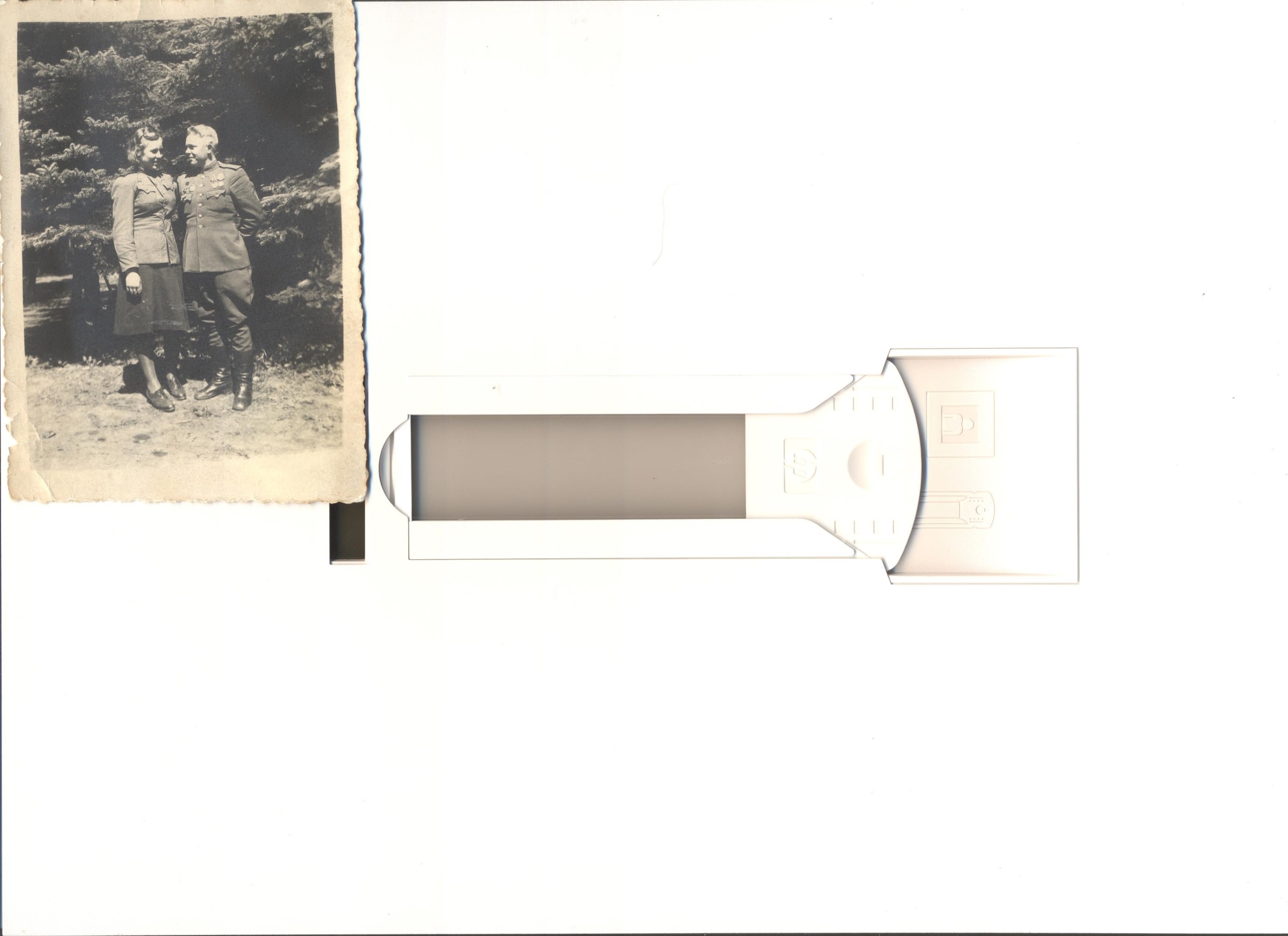 Война… Как много говорит это слово… Война – это 1418 мучительных дней и ночей, более 40 миллионов погибших, тысячи сирот и семей без отцов…О войне снято много фильмов и написано большое количество книг. Но самыми яркими запоминающимися для меня стали  рассказы моей прабабушки – Голиковой Евгении Ивановны. Ведь Великая отечественная война оставила неизгладимый след в истории нашей семьи.Моя прабабушка родилась 1 мая 1925 в городе Луганске. Когда началась война, ей было 16 лет. В 1943 году добровольцем пошла на фронт. Служила в 24-ой стрелковой дивизии 50-ого артиллерийского полка. Весь фронтовой путь Евгения Ивановна прошла со своим супругом Голиковым Владимиром Акимовичем – командиром первого пушечного дивизиона гвардии капитаном.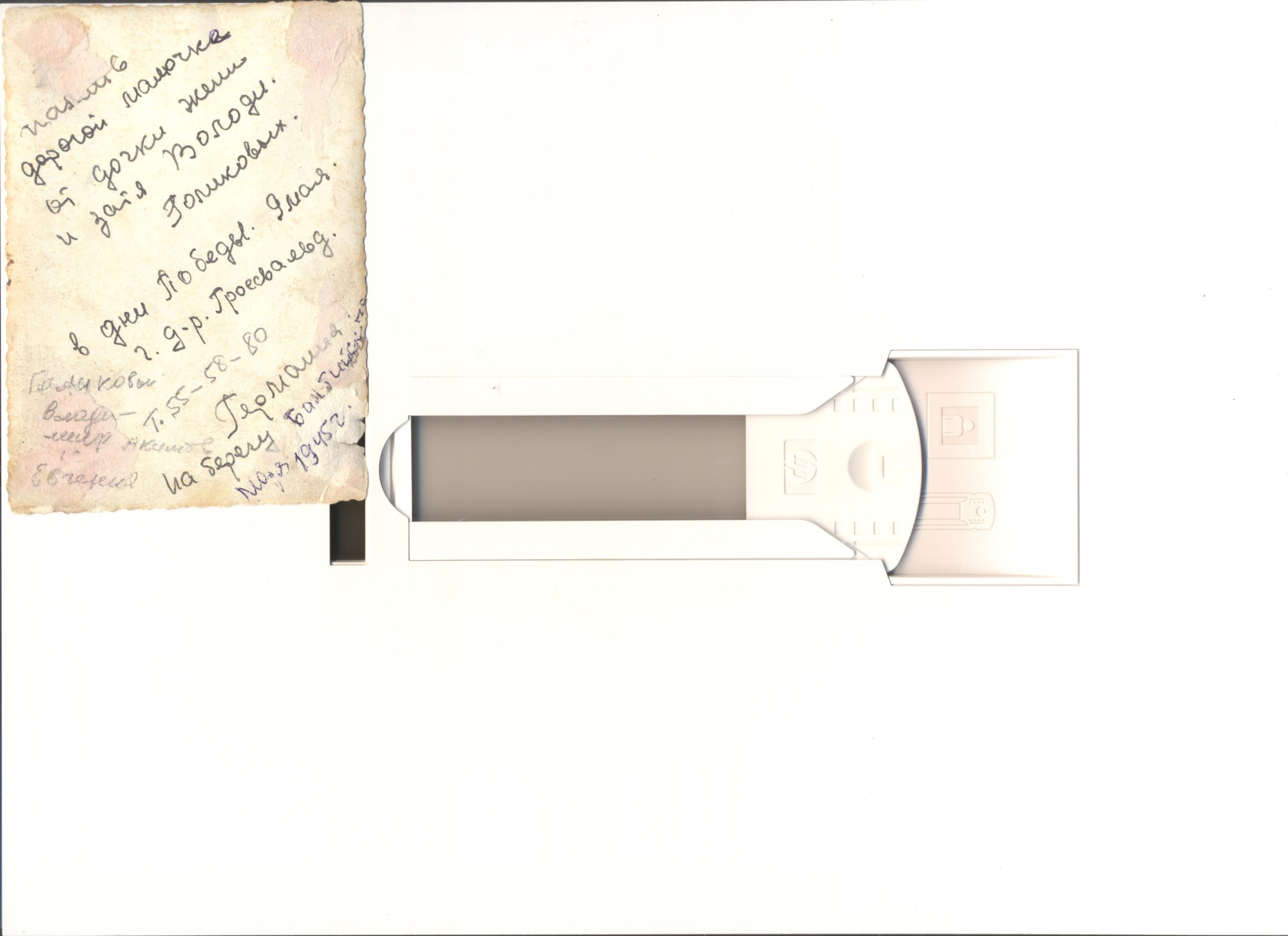 Участвовала в освобождении Крыма, Севастополя, Евпатории, Беларуси, Прибалтики.День Победы встретила в городе Кенигсберге.О боевом пути моей прабабушки говорят  дорогие награды: 2 медали за отвагу, медаль за победу над Германией, медаль за взятие Кенигсберга, орден Отечественной войны II-ой степени.В этом году мы отмечаем 70-ую годовщину Победы. Наш долг – сохранить память о подвигах участников этой страшной войны. Мы обязаны помнить, какой ценой досталась Победа!Голикова Александра